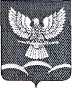 АДМИНИСТРАЦИЯ НОВОТИТАРОВСКОГОСЕЛЬСКОГО ПОСЕЛЕНИЯ ДИНСКОГО РАЙОНАПОСТАНОВЛЕНИЕот 31.01.2018                                                                                           № 34ст. НовотитаровскаяО внесении изменений в постановление администрации Новотитаровского сельского поселения Динского района от 22.12.2017 № 575«Об утверждении муниципальных заданий, по предоставлению муниципальных услуг (выполнению работ) муниципальными бюджетнымиучреждениями в Новотитаровском сельском поселении на 2018 год»В соответствии с Федеральным законом от 06.10.2003 № 131-ФЗ «Об общих принципах организации местного самоуправления в Российской Федерации», Федеральным законом от 08.05.2020 № 83-ФЗ «О внесении изменений в отдельные законодательные акты Российской Федерации в связи с совершенствованием правового положения государственных (муниципальных) учреждений» п о с т а н о в л я ю:Внести в постановление администрации Новотитаровского сельского поселения Динского района от 22.12.2017 № 575 «Об утверждении муниципальных заданий, по предоставлению муниципальных услуг (выполнению работ) муниципальными бюджетными учреждениями в Новотитаровском сельском поселении на 2018 год» следующие изменения:Приложение № 1, Приложение № 2, Приложение № 3 изложить в следующей редакции (Приложение 1, Приложение 2, Приложение 3).Начальнику финансово-экономического отдела (Кожевникова) обнародовать и разместить на официальном сайте администрации Новотитаровского сельского поселения www. novotitarovskay.info.Контроль за выполнением настоящего постановление оставляю за собой.Постановление вступает в силу со дня его подписания и распространяется на правоотношения с 01.01.2018.Глава Новотитаровскогосельского поселения							С. К. Кошман